13.09.2021      «Прокуратурой выявлены нарушения законодательства о контрактной системе»Прокуратурой Олюторского района Камчатского края проведена проверка соблюдения законодательства о контрактной системе в сфере закупок товаров, работ, услуг для обеспечения муниципальных нужд в деятельности органов местного самоуправления, государственных и муниципальных учреждений Олюторского муниципального района.Как показала проверка, указанными органами допущены многочисленные нарушения сроков размещения сведений об исполнении контрактов в Единой информационной системе в сфере закупок. Задолженность по оплате выполненных работ в ходе проверки не выявлена.Однако, несвоевременное представление информации об исполнении обязательств по контракту является административным правонарушением и влечет установленную законом ответственность.Муниципалитетами, а также государственными и муниципальными учреждениями района меры по устранению допущенных ими нарушений предприняты еще до завершения проверки прокуратурой района. Прокуратурой района главам муниципальных образований и руководителям учреждений внесено 8 представлений об устранении нарушений закона, которые находятся на рассмотрении. Кроме того, с целью решения вопроса об административной ответственности виновных должностных лиц осуществляется сбор материала для последующего направления в уполномоченный орган.Устранение выявленных нарушений остается на контроле в прокуратуре района.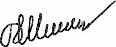 Прокурор района									        Р.С. Шостак